DSWD DROMIC Report #13 on Tropical Depression “VICKY”as of 07 January 2021, 6PMSituation OverviewOn 18 December 2020, Tropical Depression “VICKY” entered the Philippine Area of Responsibility (PAR) and made its first landfall in the municipality of Banganga, Davao Oriental at around 2PM. On 19 December 2020, Tropical Depression “VICKY” made another landfall in Puerto Princesa City, Palawan and remained a tropical depression while exiting the Philippine Area of Responsibility (PAR) on 20 December 2020.Source: DOST-PAGASA Severe Weather BulletinStatus of Affected Families / PersonsA total of 64,458 families or 276,077 persons were affected in 361 barangays in Regions VII, VIII, XI and Caraga (see Table 1).Table 1. Number of Affected Families / PersonsNote: Ongoing assessment and validation being conducted. Source: DSWD-FOs VII, VIII, XI and CARAGAStatus of Displaced Families / PersonsInside Evacuation CentersThere are 165 families or 427 persons currently taking temporary shelter in 3 evacuation centers in Regions VII and Caraga (see Table 2).Table 2. Number of Displaced Families / Persons Inside Evacuation Centers Note: Ongoing assessment and validation being conducted. Source: DSWD-FOs VII, VIII, XI and CARAGAOutside Evacuation CentersA total of 11,415 families or 44,504 persons sought shelter with their relatives and/or friends in Region Caraga (see Table 3).Table 3. Number of Displaced Families / Persons Outside Evacuation CentersNote: Ongoing assessment and validation being conducted.Source: DSWD FO-CARAGADamaged Houses There are 1,218 damaged houses; of which, 519 are totally damaged and 699 are partially damaged (see Table 4).Table 4. Number of Damaged HousesNote: Ongoing assessment and validation being conducted.Source: DSWD FOs VII, XI and CARAGAAssistance provided A total of ₱12,030,866.38 worth of assistance was provided to the affected families; of which, ₱11,126,554.38 from DSWD and ₱904,312.00 from LGUs (see Table 5).Table 5. Cost of Assistance Provided to Affected Families / PersonsSource: DSWD-FOs XI and CARAGADSWD DISASTER RESPONSE INFORMATION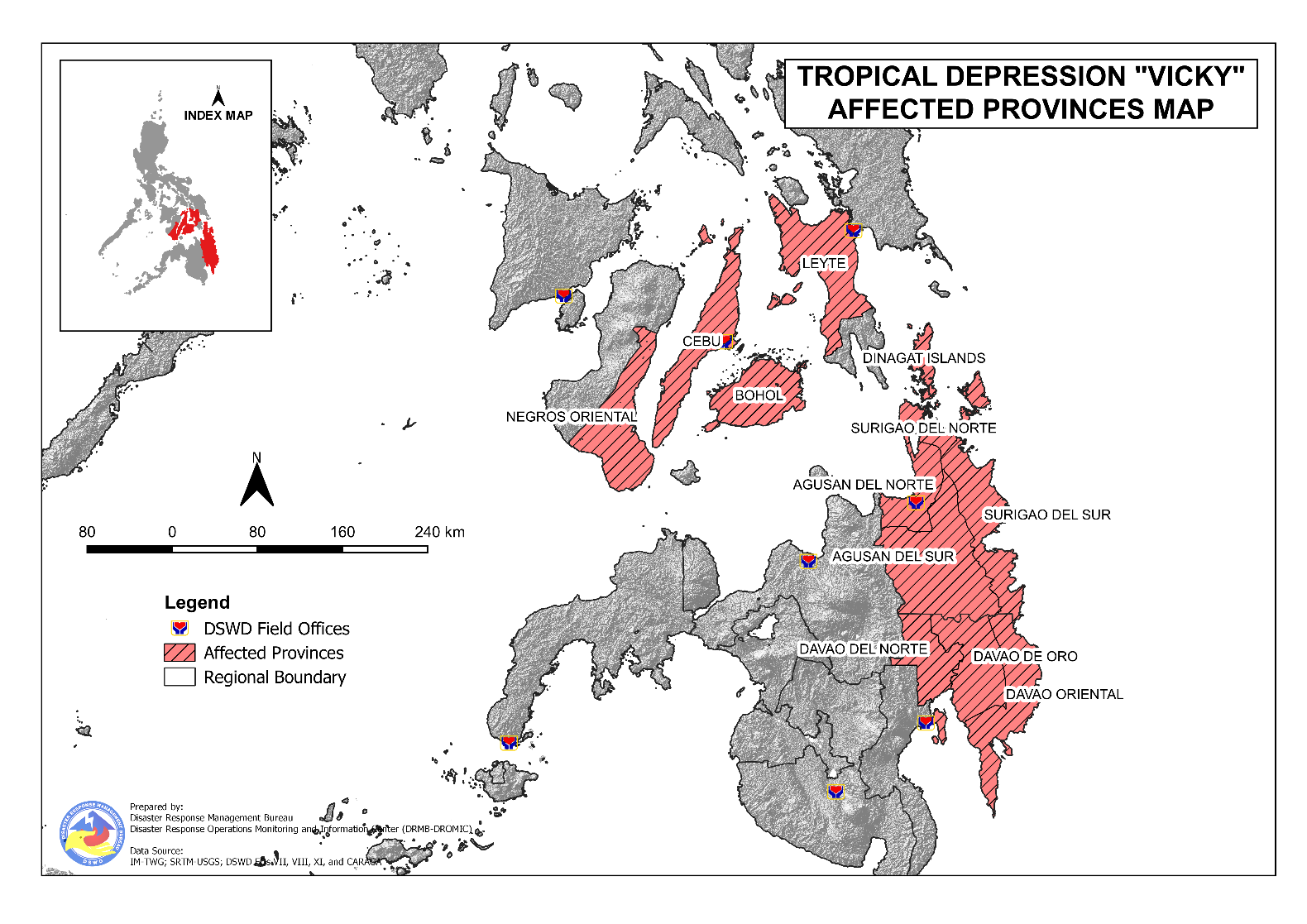 Situational ReportsDSWD-DRMBDSWD-NRLMBDSWD-FO MIMAROPADSWD-FO VIDSWD-FO VIIDSWD-FO VIIIDSWD-FO XDSWD-FO XIDSWD-FO CARAGA*****The Disaster Response Operations Monitoring and Information Center (DROMIC) of the DSWD-DRMB is closely monitoring the effects of Tropical Depression “Vicky” and is coordinating with the concerned DSWD Field Offices for any significant updates.Prepared by:							MARIE JOYCE G. RAFANANRODEL V. CABADDUReleasing Officer	REGION / PROVINCE / MUNICIPALITY REGION / PROVINCE / MUNICIPALITY  NUMBER OF AFFECTED  NUMBER OF AFFECTED  NUMBER OF AFFECTED REGION / PROVINCE / MUNICIPALITY REGION / PROVINCE / MUNICIPALITY  Barangays  Families  Persons GRAND TOTALGRAND TOTAL361 64,458 276,077 REGION VIIREGION VII34  966 4,248 BoholBohol3  15  60 Candijay 3 15 60 CebuCebu17  461 1,900 Argao 1 15 45 Boljoon 2 13 44 Compostela 2 54 221 Dalaguete 1 2 8 Danao City 1 150 600 Dumanjug 1 20 140 Lapu-Lapu City (Opon) 6 183 750 Sibonga 3 24 92 Negros OrientalNegros Oriental14  490 2,288 Bais City 3 33 125 Dumaguete City (capital) 6 420  2,015 City of Tanjay 5 37 148 REGION VIIIREGION VIII2  12  38 LeyteLeyte2  12  38 MacArthur 1 10 34 Mahaplag 1 2 4 REGION XIREGION XI22  608 2,818 Davao de OroDavao de Oro13  294 1,268 Compostela 2 10 37 Mawab 1 7 20 Monkayo 3 72 360 Montevista 1 13 65 Nabunturan (capital) 4 152 546 Pantukan 2 40 240 Davao del NorteDavao del Norte8  310 1,530 Asuncion (Saug) 6 238  1,180 Kapalong 1 12 50 New Corella 1 60 300 Davao OrientalDavao Oriental1  4  20 Cateel 1 4 20 CARAGACARAGA303 62,872 268,973 Agusan del NorteAgusan del Norte32 1,493 6,775 Butuan City (capital) 16 852  4,066 City of Cabadbaran 11 512  2,257 Jabonga 2 38 119 Las Nieves 1 10 50 Remedios T. Romualdez 2 81 283 Agusan del SurAgusan del Sur119 31,516 135,883 City of Bayugan 3 172 825 Bunawan 10  8,295  30,440 Esperanza 24  3,665  16,727 La Paz 4  1,752  8,760 Loreto 3 160 668 Prosperidad (capital) 22  7,180  35,900 Rosario 11  6,162  23,470 San Francisco 16  1,184  4,701 Santa Josefa 4 33 137 Sibagat 7 121 629 Talacogon 8  1,236  7,266 Trento 2 554  1,350 Veruela 5  1,002  5,010 Dinagat IslandDinagat Island2  2  10 Cagdianao 2 2 10 Surigao del NorteSurigao del Norte20  564 2,232 Bacuag 4 47 179 Mainit 5 70 324 Malimono 2 162 618 Sison 2 69 268 Surigao City (capital) 3 70 285 Tagana-an 4 146 558 Surigao del SurSurigao del Sur130 29,297 124,073 Barobo 11  3,821  14,565 Bayabas 1 20 100 City of Bislig 12  3,290  10,325 Cagwait 5 27 135 Cantilan 14  1,951  9,755  Carmen 6 423  1,746 Carrascal 14  7,019  35,095 Hinatuan 7 609  3,045 Lanuza 1 18 70 Lianga 6 776  3,390 Madrid 5 929  4,143 Marihatag 6 214  1,070 San Agustin 6 554  2,064 San Miguel 15  4,563  17,513 Tagbina 14  3,106  14,469 Tago 7  1,977  6,588 REGION / PROVINCE / MUNICIPALITY REGION / PROVINCE / MUNICIPALITY  NUMBER OF EVACUATION CENTERS (ECs)  NUMBER OF EVACUATION CENTERS (ECs)  NUMBER OF DISPLACED  NUMBER OF DISPLACED  NUMBER OF DISPLACED  NUMBER OF DISPLACED REGION / PROVINCE / MUNICIPALITY REGION / PROVINCE / MUNICIPALITY  NUMBER OF EVACUATION CENTERS (ECs)  NUMBER OF EVACUATION CENTERS (ECs)  INSIDE ECs  INSIDE ECs  INSIDE ECs  INSIDE ECs REGION / PROVINCE / MUNICIPALITY REGION / PROVINCE / MUNICIPALITY  NUMBER OF EVACUATION CENTERS (ECs)  NUMBER OF EVACUATION CENTERS (ECs)  Families  Families  Persons   Persons  REGION / PROVINCE / MUNICIPALITY REGION / PROVINCE / MUNICIPALITY  CUM  NOW  CUM  NOW  CUM  NOW GRAND TOTALGRAND TOTAL 255  3 10,905  165 45,884  427 REGION VIIREGION VII 13  2  425  158 1,499  397 CebuCebu 7  1  263  148  861  355 Argao1  - 15  - 45  - Compostela2  - 54  - 221  - Dalaguete1  - 2  - 8  - Dumanjug1  - 20  - 140  - Lapu-Lapu City (Opon)1 1 148 148 355 355 Sibonga1  - 24  - 92  - Negros OrientalNegros Oriental 6  1  162  10  638  42 Bais City2  - 33  - 125  - Dumaguete City (capital)3 1 92 10 365 42 City of Tanjay1  - 37  - 148  - REGION VIIIREGION VIII 1 -  10 -  34 - LeyteLeyte 1 -  10 -  34 - MacArthur1  - 10  - 34  - REGION XIREGION XI 15 -  459 - 2,071 - Davao de OroDavao de Oro 9 -  221 -  891 - Monkayo3  - 69  - 345  - Nabunturan (capital)6  - 152  - 546  - Davao del NorteDavao del Norte 6 -  238 - 1,180 - Asuncion (Saug)6  - 238  -  1,180  - CARAGACARAGA 226  1 10,011  7 42,280  30 Agusan del NorteAgusan del Norte 31 - 1,357 - 6,095 - Butuan City (capital)19  - 852  -  4,066  - City of Cabadbaran7  - 376  -  1,577  - Jabonga2  - 38  - 119  - Las Nieves1  - 10  - 50  - Remedios T. Romualdez2  - 81  - 283  - Agusan del SurAgusan del Sur 81  1 5,120  7 21,137  30 City of Bayugan3  - 172  - 825  - Bunawan8 1 279 7 908 30 Esperanza12  - 258  -  1,244  - Loreto4  - 160  - 668  - Prosperidad (capital)18  -  1,226  -  5,823  - Rosario9  -  2,043  -  8,558  - San Francisco4  - 129  - 489  - Santa Josefa3  - 18  - 66  - Sibagat5  - 83  - 370  - Talacogon8  - 86  - 355  - Trento3  - 554  -  1,350  - Veruela4  - 112  - 481  - Surigao del NorteSurigao del Norte 25 -  564 - 2,232 - Bacuag4  - 47  - 179  - Mainit5  - 70  - 324  - Malimono8  - 162  - 618  - Sison2  - 69  - 268  - Surigao City (capital)3  - 70  - 285  - Tagana-an3  - 146  - 558  - Surigao del SurSurigao del Sur 89 - 2,970 - 12,816 - Barobo10  - 306  -  1,580  - Bayabas1  - 20  - 100  - City of Bislig8  - 266  -  1,305  - Cagwait4  - 23  - 115  - Cantilan6  - 109  - 449  -  Carmen5  - 160  - 558  - Carrascal3  - 47  - 186  - Lanuza2  - 18  - 70  - Lianga11  - 579  -  2,829  - Madrid4  - 159  - 472  - Marihatag4  - 19  - 89  - San Agustin8  - 270  -  1,161  - San Miguel5  - 350  -  1,750  - Tagbina17  - 363  -  1,358  - Tago1  - 281  - 794  - REGION / PROVINCE / MUNICIPALITY REGION / PROVINCE / MUNICIPALITY  NUMBER OF DISPLACED  NUMBER OF DISPLACED  NUMBER OF DISPLACED  NUMBER OF DISPLACED REGION / PROVINCE / MUNICIPALITY REGION / PROVINCE / MUNICIPALITY  OUTSIDE ECs  OUTSIDE ECs  OUTSIDE ECs  OUTSIDE ECs REGION / PROVINCE / MUNICIPALITY REGION / PROVINCE / MUNICIPALITY  Families  Families  Persons  Persons REGION / PROVINCE / MUNICIPALITY REGION / PROVINCE / MUNICIPALITY  CUM  NOW  CUM  NOW GRAND TOTALGRAND TOTAL11,415 - 44,504 - CARAGACARAGA11,415 - 44,504 - Agusan del NorteAgusan del Norte 136 -  680 - City of Cabadbaran 136  -  680  - Agusan del SurAgusan del Sur6,398 - 23,314 - Bunawan5,159  - 18,335  - Esperanza 863  - 3,349  - Prosperidad (capital) 323  - 1,300  - Santa Josefa 15  -  71  - Sibagat 38  -  259  - Dinagat IslandDinagat Island 2 -  10 - Cagdianao 2  -  10  - Surigao del SurSurigao del Sur4,879 - 20,500 - Barobo 45  -  225  - City of Bislig1,804  - 9,020  -  Carmen 263  - 1,188  - Lianga 197  -  561  - Marihatag 25  -  116  - San Agustin 284  -  903  - San Miguel 407  - 2,035  - Tagbina 158  -  658  - Tago1,696  - 5,794  - REGION / PROVINCE / MUNICIPALITY REGION / PROVINCE / MUNICIPALITY NO. OF DAMAGED HOUSES NO. OF DAMAGED HOUSES NO. OF DAMAGED HOUSES REGION / PROVINCE / MUNICIPALITY REGION / PROVINCE / MUNICIPALITY  Total  Totally  Partially GRAND TOTALGRAND TOTAL1,218  519  699 REGION VIIREGION VII 149  70  79 CebuCebu 95  60  35 Lapu-Lapu City (Opon)95 60 35 Negros OrientalNegros Oriental 54  10  44 Dumaguete City (capital)54 10 44 REGION XIREGION XI 1 -  1 Davao de OroDavao de Oro 1 -  1 Nabunturan (capital)1  - 1 CARAGACARAGA1,068  449  619 Agusan del SurAgusan del Sur 426  365  61 Bunawan30 30  - Prosperidad (capital)89 31 58 Rosario300 300  - Sibagat7 4 3 Dinagat IslandDinagat Island 2  2 - Cagdianao2 2  - Surigao del SurSurigao del Sur 640  82  558 Barobo503 46 457 City of Bislig25 9 16 Cagwait4  - 4 Cantilan22 1 21 Carrascal1  - 1 Lanuza11  - 11 Lianga18 3 15 Madrid1  - 1 San Miguel31 11 20 Tagbina18 8 10 Tago6 4 2 REGION / PROVINCE / MUNICIPALITY REGION / PROVINCE / MUNICIPALITY  COST OF ASSISTANCE  COST OF ASSISTANCE  COST OF ASSISTANCE  COST OF ASSISTANCE  COST OF ASSISTANCE REGION / PROVINCE / MUNICIPALITY REGION / PROVINCE / MUNICIPALITY  DSWD  LGUs  NGOs OTHERS  GRAND TOTAL GRAND TOTALGRAND TOTAL 11,126,554.38 904,312.00 - - 12,030,866.38 REGION XIREGION XI 1,470,450.00  - - - 1,470,450.00 Davao OrientalDavao Oriental 1,470,450.00  - - - 1,470,450.00 Province1,470,450.00 -  -  -  1,470,450.00 CARAGACARAGA 9,656,104.38 904,312.00 - - 10,560,416.38 Agusan del NorteAgusan del Norte- 417,482.00 - -  417,482.00 Butuan City (capital)-  309,320.00  -  - 309,320.00 City of Cabadbaran-  108,162.00  -  - 108,162.00 Agusan del SurAgusan del Sur 5,535,074.25 180,060.00 - - 5,715,134.25 Bunawan2,350,350.00  135,216.00  -  -  2,485,566.00 Rosario3,184,724.25 -  -  -  3,184,724.25 San Francisco-  44,844.00  -  - 44,844.00 Surigao del SurSurigao del Sur 4,121,030.13 306,770.00 - - 4,427,800.13 Barobo1,273,783.41  235,820.00  -  -  1,509,603.41 Cantilan1,410,210.00 -  -  -  1,410,210.00  Carmen-  70,950.00  -  - 70,950.00 Lianga 451,770.00 -  -  - 451,770.00 Madrid 985,266.72 -  -  - 985,266.72 DATESITUATIONS / ACTIONS UNDERTAKEN05 January 2021The Disaster Response Management Bureau (DRMB) is closely coordinating with the concerned field offices for significant disaster response updates.DATESITUATIONS / ACTIONS UNDERTAKEN20 December 2020DSWD-NRLMB is continuously repacking goods for possible augmentation.DATESITUATIONS / ACTIONS UNDERTAKEN23 December 2020DSWD-FO MIMAROPA submitted their terminal reportA total of 267 families or 1,097 persons have preemptively evacuated in 11 evacuation centers in REGION MIMAROPADATESITUATIONS / ACTIONS UNDERTAKEN18 December 2020All QRT members are on standby and ready for augmentation if needed following the new normal protocols of the agency.The RDANA Team, composed of 40 trained QRTs is ready to be deployed when needed.DATESITUATIONS / ACTIONS UNDERTAKEN06 January 2021DSWD-FO VII provided 88 family food packs amounting to ₱38,280.00 and sleeping kits worth ₱60,720.00 to the affected families.The Local Government Unit of Lapu-lapu will provide ₱10,000.00 cash assistance to those with totally damaged houses while ₱5,000.00 will be given to those with partially damaged houses.A total of 178 families or 704 persons have pre-emptively evacuated in 4 evacuation centers in Region VII.DATESITUATIONS / ACTIONS UNDERTAKEN22 December 2020DSWD-FO VIII submitted their terminal reportDATESITUATIONS / ACTIONS UNDERTAKEN18 December 2020DSWD-FO X is continuously monitoring the possible effects of TD Vicky to the Region.DATESITUATIONS / ACTIONS UNDERTAKEN21 December 2020DSWD-FO XI Regional DROMIC Focal Person is in close coordination with the Municipal Social Welfare Development Office and Provincial/City/Municipal Disaster Risk Reduction Management Office for updates.DSWD-FO XI Provided 3,000 family food packs worth ₱1,470,450.00 to the affected families in the Municipalities of the Provincial Government of Davao Oriental.DATESITUATIONS / ACTIONS UNDERTAKEN05 January 2021A total amount of ₱8,649,000.00 worth of AICS financial assistance were provided to the flood affected families in the municipality of Cabadbaran, Agusan Del Norte and Prosperidad, Bunawan, Rosario, Talacogon and San Francisco, Agusan Del Sur.DSWD-FO Caraga facilitated the delivery of additional 280 Family Food Packs to the municipality of Rosario, Agusan Del Sur amounting to ₱131,619.60 and 5,000 FFPs to the municipality of Bunawan, Agusan Del Sur amounting to ₱2,350,350.00.DSWD-FO Caraga facilitated the conduct of virtual meeting to the 4 LGUs in Surigao Del Sur (Tagbina, San Miguel, Barobo and Tago) who will be the secondary recipient of AICS financial assistance. The distribution of the said financial assistance will commence on 07 January 2021.